ประกาศองค์การบริหารส่วนตำบลละหานเรื่อง  รายงานข้อมูลรายรับ รายจ่าย งบประมาณรายจ่ายประจำปี พ.ศ.2560...................................................................................		อาศัยอำนาจตามระเบียบกระทรวงมหาดไทย ว่าด้วยวิธีการงบประมาณขององค์กรปกครองส่วนท้องถิ่น พ.ศ.2541 และแก้ไขเพิ่มเติม (ฉบับที่ 3) พ.ศ. 2543  หมวด 6 การรายงาน ข้อ 40 เมื่อสิ้นปีงบประมาณ ให้องค์กรปกครองส่วนท้องถิ่น ประกาศรายงานข้อมูลรายรับ รายจ่าย งบประมาณรายจ่ายประจำปี ที่สิ้นสุดนั้นทั้งงบประมาณรายจ่าย และเงินนอกงบประมาณรายจ่าย ไว้โดยเปิดเผย ณ สำนักงานองค์กรปกครองส่วนท้องถิ่น เพื่อให้ประชาชนทราบ ภายในกำหนด  30  วัน ตามแบบที่กรมการปกครองกำหนด  แล้วส่งสำเนารายงานการรับ จ่าย ให้ส่วนราชการที่เกี่ยวข้อง องค์การบริหารส่วนตำบลละหาน   ได้จัดทำรายงานข้อมูลรายรับ รายจ่าย งบประมาณรายจ่ายประจำปี พ.ศ.2560  เรียบร้อยแล้ว ตามรายละเอียดดังนี้ ประมาณการรายรับ  ตั้งจ่ายไว้  66,579,000  บาท รายรับจริง   69,726,592.02   บาทประมาณการรายจ่าย ตั้งจ่ายไว้ 66,579,000  บาท  รายจ่ายจริง  57,843,063.11  บาทรายรับจริงสูงกว่ารายจ่ายจริง  จำนวน  11,883,528.91  บาท รับเข้าเงินสะสมและเงินทุนสะสมดังนี้-เงินสะสม จำนวน  8,912,646.68  บาท-เงินสะสมสำรองสะสม  จำนวน  2,970,882.23  บาทเงินอุดหนุนทั่วไปกำหนดวัตถุประสงค์  จำนวน 169,230.00  บาทจึงประกาศให้ทราบโดยทั่วถึงกัน	ประกาศ ณ วันที่  9    เดือน  ตุลาคม  พ.ศ.2560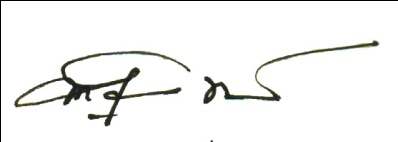  			(นางสาวบานเย็น  พรหมภักดี)   นายกองค์การบริหารส่วนตำบลละหานประกาศองค์การบริหารส่วนตำบลละหานเรื่อง   ประกาศสำเนางบแสดงฐานะการเงิน และงบอื่น ๆ  ประจำปีงบประมาณ พ.ศ. 2560ตำบลละหาน  อำเภอจัตุรัส  จังหวัดชัยภูมิ...............................................อาศัยอำนาจตามความในระเบียบกระทรวงมหาดไทย   ว่าด้วยการรับเงิน การเบิกจ่ายเงิน	การฝากเงิน การเก็บรักษาเงิน และการตรวจเงิน ขององค์กรปกครองส่วนท้องถิ่น พ.ศ. ๒๕๔๗ หมวด ๑๐  การตรวจเงินข้อ ๑๐๐ ข้อ ๑๐๑ ให้องค์กรปกครองส่วนท้องถิ่นประกาศสำเนางบแสดงฐานะการเงินและงบอื่น ๆ โดยเปิดเผยเพื่อให้ประชาชนทราบ ณ สำนักงานองค์กรปกครองส่วนท้องถิ่น นั้นองค์การบริหารส่วนตำบลละหาน  ได้ดำเนินการจัดทำงบแสดงฐานะการเงิน และงบอื่น ๆ ประจำปีงบประมาณ พ.ศ.๒๕๖๐  เสร็จเรียบร้อยแล้ว จึงขอติดประกาศเพื่อประชาสัมพันธ์ และเปิดเผยข้อมูลงบประมาณประจำปี พร้อมทั้งรายงานผลการดำเนินงานตามงบประมาณที่ตั้งจ่ายขององค์การบริหารส่วนตำบลละหาน  ที่ได้ดำเนินการในปี ๒๕๖๐ ตามงบที่แนบท้ายประกาศนี้  ให้ประชาชนทราบ                      จึงประกาศให้ทราบโดยทั่วกัน			ประกาศ   ณ   วันที่  9 เดือน   ตุลาคม   พ.ศ. 2560				(ลงชื่อ)(นางสาวบานเย็น  พรหมภักดี) 				   นายกองค์การบริหารส่วนตำบลละหาน